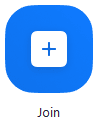 Monday, February 8, 2021Click on icon to joinAdult Advisory Committee Agenda 3-4 pmWelcome/IntroductionsReview/Action MinutesMHDS Cares Funds UpdateHighlights of Regional Governing BoardService Coordination UpdatesProvider UpdatesNext Meeting- May 10, 2021  AdjournJoint Adult Advisory Committee and Children’s Behavioral Health Services Advisory Committees Agenda   4:00-4:30 pmWelcome/IntroductionsLogo & Marketing Campaign (Regional & State)Core Services UpdateOpen Discussion- Trends/ QuestionsAdjournChildren’s Behavioral Health Services Advisory Committees 4:30-5:30 pmWelcome/IntroductionsReview/Action MinutesChildren Coordination UpdatesGovernor’s Proposal for MHDS Funds Distribution Public Education IdeasHighlights of Regional Governing BoardOther Advisory Committee issues?Next Meeting- May 10, 2021  AdjournMHDS Adult/ Children ServicesAssertive Community Treatment · Mobile Crisis · CCBHC · IPS Supported Employment · Transitional Living Services· Integrated Health Home · Employment Initiatives · Stepping Up Initiative · Familiar Faces